                                                                                     Проєкт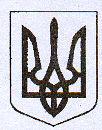 У К Р А Ї Н АЖовківська міська радаЛьвівського району Львівської областіВИКОНАВЧИЙ  КОМІТЕТРІШЕННЯвід ____________________ №	м. ЖовкваПро надання згоди гр. Тупій А. О.на видачу дублікату свідоцтва про право власності на житловий будинок№ 18 по вул. Степана Бандерив с. Папірня	Розглянувши заяву гр. Тупої Анелії Олексіївни, жительки с. Папірня, щодо надання дозволу на видачу дублікату свідоцтва про право власності на житловий будинок 18 по вулиці Степана Бандери в селі Папірня, копію паспорта заявника, керуючись ст. 31 Закону України «Про місцеве самоврядування в Україні», виконавчий комітет  Жовківської міської радиВ И Р І Ш И В:1. Надати згоду на видачу дублікату свідоцтва про право власності на житловий будинок № 18 по вулиці Степана Бандери в селі Папірня у зв’язку із втратою оригіналу документа.Міський голова				                                  Олег ВОЛЬСЬКИЙ